RE: Your Mandatory Simulation Training Day on 27th January 2022PLEASE READ THE FOLLOWING LETTER CAREFULLY TO ENSURE THAT YOU ARE FULLY PREPARED FOR THE COURSE.You have registered to attend the one-day simulation course ‘OBS CRM’, on 27th January 2022 at the William Harvey Hospital, Ashford, Kent. This letter contains information including the aims of the course, outline of course timetable and how the course has been developed. Dear Colleague, You have been allocated a place on the above course. You should have arranged study leave with your local departments in advance in order to attend the whole day. Please make a note of the start time, dress code and COVID related information for the course. You must be punctual. We reserve the right to exclude you from joining the course if you arrive late without giving advanced warning to the course organisers. This is because if you arrive late you will have missed essential health and safety and induction briefings, and you will be disrupting the programme for other participants.START TIME: Registration is at 0815-0830h. DRESS CODE: You must wear your usual work clothes (ie. PLEASE BRING SCRUBS TO GET CHANGED INTO WHEN ON-SITE).  We advise you change into your scrubs on arrival at the Simulation Centre and change out of them before departure.VENUE: William Harvey Hospital Simulation Centre, Maroon Zone, First Floor Arundel UnitFrom the hospital main entrance please follow signs to the Maroon Zone. Take the stairs next to Rotary Wing down to floor 0. You should then follow the signs for the Simulation Centre, passed the maxillofacial unit into the Arundel Building. Take the stairs to the first floor for the Simulation Centre.IMPORTANT COVID INFORMATION: Due to the COVID pandemic, we have implemented a range of precautions to ensure your safety and well-being.  If you are unwell or exhibiting symptoms that could be related to COVID, we ask that you DO NOT attend the training day, but we do ask that you notify us of your non-attendance.  On arrival at the site, you will have your temperature taken by door staff before gaining access to the hospital.  You will be expected to adhere to EKHUFT guidelines on the wearing of surgical facemasks whilst within hospital buildings and additional PPE as deemed necessary during the training course (gloves, gowns, aprons etc).  If you have been fit-tested for a specific type of FFP mask that you wish to wear during the scenarios or at other times during the course, please ensure you bring them with you.  We only have access to those available at EKHUFT (3M 1863+ and 3M 9320+). Unless excluded from undertaking them due to prior COVID infection within the previous 90 days, we request that you undertake a ‘Lateral Flow Test’ either the day before or the morning of attending the course (no more than 24 hours before the course).  Anyone with a positive test should not attend the course and should follow their specific Trust guidelines on positive LFT results.  We will ask you to confirm a negative result on arrival at the venue.  For information on Lateral Flow Tests, please visit the link below.https://www.nhs.uk/conditions/coronavirus-covid-19/testing/Please complete and return the Health Questionnaire by email to vgray2@nhs.net by 4pm Tuesday 20th April 2021.  Please be assured the contents of the health questionnaire will be treated as private and confidential.Directions:Please use the following postcode for SatNav guidance to the main hospital: TN24 0LZOr follow this link: http://www.nhs.uk/services/hospitals/mapsanddirections/defaultview.aspx?id=1422Parking: Unless you already have a permit for EKHUFT staff, please use the visitors parking. Take a ticket on entry and pay on foot. Below is a link to information about car parking, including the price structure, and public transport at the hospital 
https://www.ekhuft.nhs.uk/patients-and-visitors/find-us/getting-to-william-harvey-hospital/https://www.ekhuft.nhs.uk/patients-and-visitors/find-us/parking-at-our-hospitals/Contact Details:Barry Featherstone - Course Organiser (barry.featherstone@nhs.net)Aalia Sange – Course Organiser (asange@nhs.net) Victoria Gray – Simulation Manager (vgray2@nhs.net)Simulation Office: 01233 616185Refreshments:Refreshments and lunch will be provided. If you have any specific dietary requirements or food allergies please contact Victoria Gray via the details above as soon as possible. Aims of the course: To enable ST3+ anaesthetic trainees to improve confidence in managing infrequently occurring life-threatening obstetric emergencies.A list of objectives follows.COURSE OBJECTIVES:To experience an obstetric anaesthetic crisis in a controlled environmentTo rehearse emergency treatment algorithms for rare life-threatening eventsTo practice your leadership skills in managing serious life threatening obstetric emergencies To learn about your own behaviour and the behaviours of your colleagues during crisis situationsTo get you all to start reflecting on your own performance in crisis situations to make you feel more prepared for similar real life clinical encountersTo have an enjoyable and productive learning experience CRISIS RESOURCE MANAGEMENT:Non-technical skills which will be discussed during the session include:Calling for help earlyKnowing your limitationsUsing available resourcesEffective communicationLeadershipDelegating tasks appropriatelyAvoidance of task fixationMaintaining situation awarenessMaking use of cognitive aids (check lists and aid memoires)Do not worry about your performance on the day. The intention is that you will have an enjoyable and productive day of learning. You are not expected to manage everything perfectly! It is ok to be unsure or to mess up as no-one will come to any harm. You are not being assessed. We look forward to seeing you all on the day. The course programme is included with this letter although this is subject to change due to the number of candidates attending. The start and finish times will remain unchanged. Best wishes,Barry Featherstone and Aalia SangeConsultant AnaesthetistsKSS DEANERY – ST3+ OBSTETRIC ANAESTHESIA CRISIS MANAGEMENT COURSEVenue: Simulation Centre, Arundel Unit, William Harvey Hospital, Ashford, Kent Course Organisers: Dr Barry Featherstone & Dr. Aalia Sange 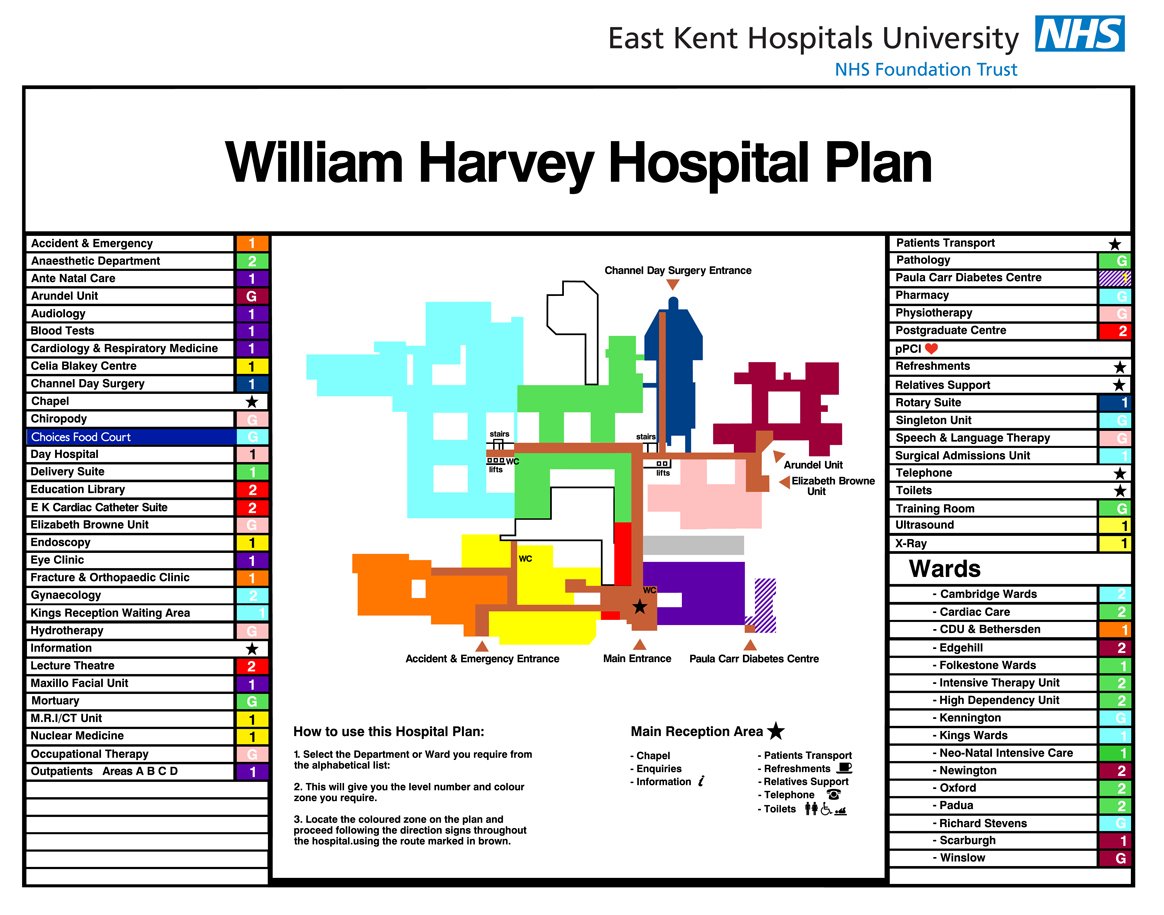 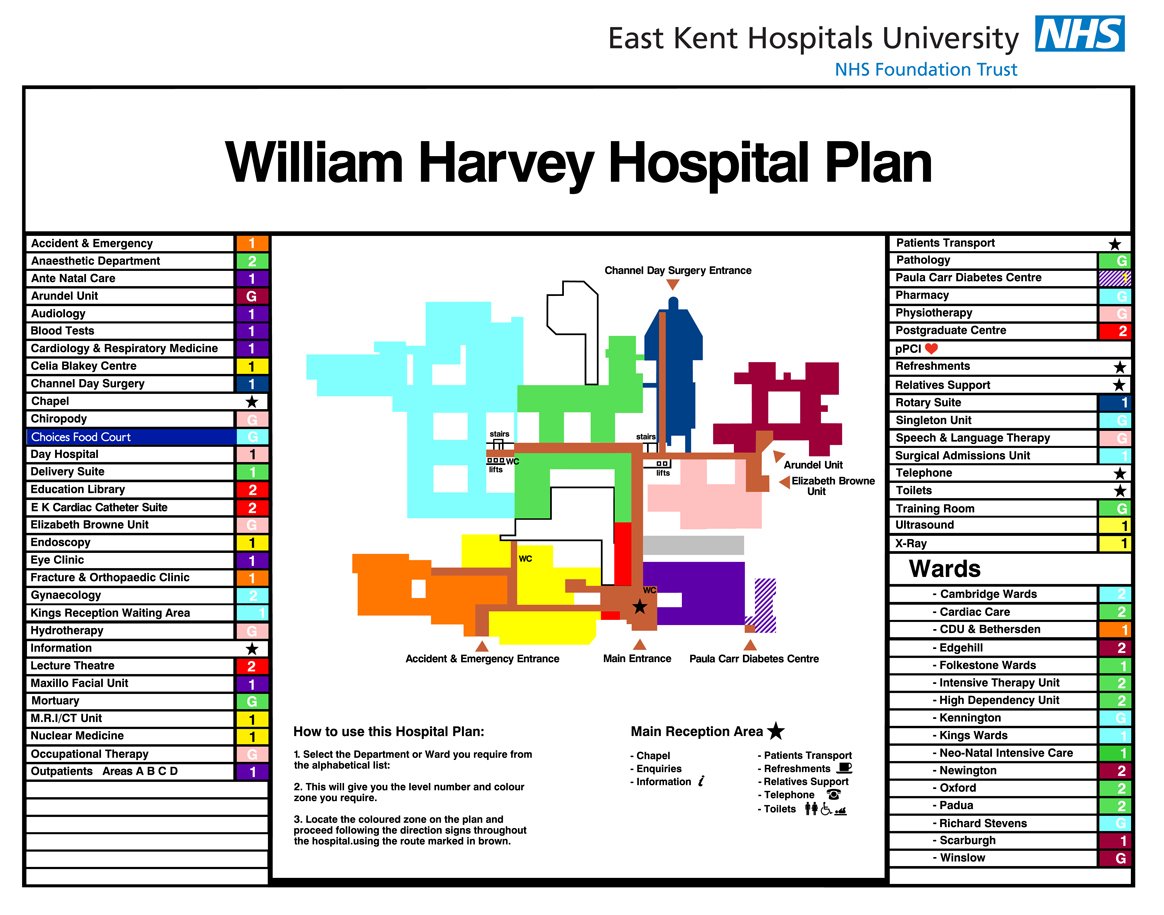 0815 - 0830Registration 0830 - 0945Introduction:Meet the Faculty Course ObjectivesCourse StructureOrientation to the Simulation Environment0945 – 1015Scenario 11015 – 1045Debrief 11045 – 1100Coffee Break (15 mins)1100 – 1130Scenario 21130 – 1215Debrief 21215 – 1245  Scenario 31245 – 1315 Debrief 31315 – 1400LUNCH (45 mins)1400 – 1430Scenario 41430 – 1500  Debrief 41500 – 1515 Tea Break (15 mins)1515 – 1545Scenario 51545 – 1615Debrief 51615 – 1630 Course Closure & Depart 